KARABÜK ÜNİVERSİTESİ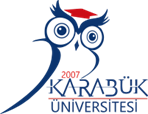 Görev Tanımı FormuKARABÜK ÜNİVERSİTESİGörev Tanımı FormuFakültedeki programların akredite edilmesi için gerekli çalışmaların yapılmasını sağlar.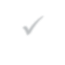 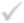 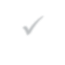 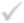 sağlamak,Fakülte yerleşkesinde gerekli güvenlik tedbirlerinin alınmasını sağlar.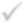 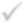 Fakülteyi üst düzeyde temsil eder.Her öğretim yılı sonunda Fakültenin genel durumunun işleyişi hakkında Rektörlük makamına rapor verir.Görev ve sorumluluk alanındaki faaliyetlerin mevcut iç kontrol sisteminin tanım ve talimatlarına uygun olarak yürütülmesini sağlar.Tasarruf ilkelerine uygun hareket eder.Bağlı personelin işlerini daha verimli, etken ve daha kaliteli yapmalarını sağlayacak beceri ve deneyimi kazanmaları için sürekli gelişme ve iyileştirme fırsatlarını yakalayabilmelerine olanak tanır.Görevi ile ilgili süreçleri Üniversitemiz Kalite Politikası ve Kalite Yönetim Sistemi çerçevesinde, kalite hedefleri ve prosedürlerine uygun olarak yürütür.Bağlı bulunduğu yönetici veya üst yöneticilerin, görev alanı ile ilgili vereceği diğer işleri iş sağlığı ve güvenliği kurallarına uygun olarak yapar.Yukarıda yazılı olan bütün bu görevleri kanunlara ve yönetmeliklere uygun olarak yerine getirirken bağlı bulunduğu yöneticilere karşı sorumludur.KARABÜK ÜNİVERSİTESİGörev Tanımı FormuKARABÜK ÜNİVERSİTESİGörev Tanımı FormuKARABÜK ÜNİVERSİTESİGörev Tanımı FormuKARABÜK ÜNİVERSİTESİGörev Tanımı FormuKARABÜK ÜNİVERSİTESİGörev Tanımı FormuKARABÜK ÜNİVERSİTESİGörev Tanımı FormuKARABÜK ÜNİVERSİTESİGörev Tanımı FormuKARABÜK ÜNİVERSİTESİGörev Tanımı FormuKARABÜK ÜNİVERSİTESİGörev Tanımı FormuKARABÜK ÜNİVERSİTESİGörev Tanımı FormuKARABÜK ÜNİVERSİTESİGörev Tanımı FormuKARABÜK ÜNİVERSİTESİGörev Tanımı FormuKARABÜK ÜNİVERSİTESİGörev Tanımı FormuKARABÜK ÜNİVERSİTESİGörev Tanımı FormuFakültenin personel kadro ihtiyaçlarını planlamak ve Dekana öneride bulunmak,Fakültenin kurum içi ve kurum dışı tüm yazışmalarını belirlenen iş akışı içinde yürütmek,İdari personelin yıllık izinlerini planlamak, onaylamak ve Dekanlık makamına sunmak,Fakültenin mali yıl bütçe hazırlıklarını yapmak ve yılı içerisinde, tasarruf tedbirleri doğrultusunda, kaynakların verimli ve ekonomik şekilde kullanılmasını sağlamak,Fakültenin ihtiyaç duyduğu mal ve hizmetlerin alımını planlamak ve takip etmek,İdari personelin çalışma koşullarını iyileştirmek ve aralarındaki koordinasyonu sağlamak,Personel arasında uyum, saygı ve iş birliğini tesis edecek önlemleri almak,Personeli performanslarına göre değerlendirmek, performanslarını arttırmak için personelin hizmet içi eğitimine katılmalarını sağlamak,Kendi sorumluluk alanında doğabilecek sıkıntıyı daha önceden tespit ederek Dekanlığa bildirmekle sorumludur.Fakülte bütçesini hazırlamak ve bütçe konusu çerçevesinde yapılması gereken işlemleri takip etmek ve bütçenin kullanılmasıyla ilgili gerekli tedbirleri almak üzere Dekana yardımcı olmak,Kendi sorumluluk alanlarında doğabilecek sıkıntı ve sorunları önceden Dekanlık Makamına bildirmek,Görevi ile ilgili süreçleri Üniversitemiz Kalite Politikası ve Kalite Yönetim Çerçevesi içerisinde Kalite Hedefleri ve Prosedürlerine uygun olarak yürütmek,Yukarıda yazılı olan bütün bu görevleri Üniversitemiz Etik değerlerine uyarak Görev ve Sorumluluklarını Kanun ve Yönetmelikler çerçevesinde yerine getirmek,Dekanlık tarafından verilen diğer görevleri yapmakKARABÜK ÜNİVERSİTESİGörev Tanımı FormuKARABÜK ÜNİVERSİTESİGörev Tanımı FormuKARABÜK ÜNİVERSİTESİGörev Tanımı FormuKARABÜK ÜNİVERSİTESİGörev Tanımı FormuKARABÜK ÜNİVERSİTESİGörev Tanımı FormuKARABÜK ÜNİVERSİTESİGörev Tanımı FormuKARABÜK ÜNİVERSİTESİGörev Tanımı FormuKARABÜK ÜNİVERSİTESİGörev Tanımı FormuKARABÜK ÜNİVERSİTESİGörev Tanımı FormuKARABÜK ÜNİVERSİTESİGörev Tanımı FormuKARABÜK ÜNİVERSİTESİGörev Tanımı FormuKARABÜK ÜNİVERSİTESİGörev Tanımı FormuKARABÜK ÜNİVERSİTESİGörev Tanımı FormuKARABÜK ÜNİVERSİTESİGörev Tanımı FormuKARABÜK ÜNİVERSİTESİGörev Tanımı FormuKARABÜK ÜNİVERSİTESİGörev Tanımı FormuKARABÜK ÜNİVERSİTESİGörev Tanımı FormuKARABÜK ÜNİVERSİTESİGörev Tanımı FormuKARABÜK ÜNİVERSİTESİGörev Tanımı FormuKARABÜK ÜNİVERSİTESİGörev Tanımı FormuBirimiTeknoloji FakültesiUnvanı/Ad-SoyadProf. Dr. Muhammet KAYFECİ (Dekan)Bağlı Olduğu YöneticiRektörYokluğunda Vekâlet Edecek PersonelDr. Öğretim Üyesi Demet TAŞTEMÜR, Dr. Öğretim Üyesi Murat AYDINGörevin/İşin Kısa TanımıGörevin/İşin Kısa TanımıDekanKarabük Üniversitesi üst yönetimi tarafından belirlenen amaç ve ilkelere uygun olarak; birimin eğitim öğretim işleri, tüm personel ile ilgili iş ve işlemler ile fakülte faaliyetleri ve etkinliklerini organize eder. Yapılan çalışmaları verimlilik ilkelerine uygun olarak ve fakültenin vizyonu, misyonu doğrultusunda yönlendirir ve denetler.DekanKarabük Üniversitesi üst yönetimi tarafından belirlenen amaç ve ilkelere uygun olarak; birimin eğitim öğretim işleri, tüm personel ile ilgili iş ve işlemler ile fakülte faaliyetleri ve etkinliklerini organize eder. Yapılan çalışmaları verimlilik ilkelerine uygun olarak ve fakültenin vizyonu, misyonu doğrultusunda yönlendirir ve denetler.Görev, Yetki ve Sorumluluklar2547 Sayılı Yüksek Öğretim Kanununda verilen görevleri yapmak.Fakülte kurullarına başkanlık eder ve kurul kararlarının uygulanmasını sağlar.Fakülte birimleri arasında eşgüdümü sağlayarak fakülte birimleri arasında düzenli çalışmayı sağlar.Fakültenin misyon ve vizyonunu belirleyerek Fakültenin tüm çalışanları ile paylaşır, gerçekleşmesi için çalışanları motive eder.Her yıl Fakültenin analitik bütçesinin gerekçeleri ile birlikte hazırlanmasını sağlar.Taşınırların etkili, ekonomik, verimli ve hukuka uygun olarak edinilmesini ve kullanılmasını; kontrollerinin yapılmasını, taşınır kayıt ve kontrol yetkilisi vasıtasıyla kayıtlarının saydam bir şekilde tutulmasını ve hazırlanan Yönetim Hesabının verilmesini sağlar.Fakültenin kadro ihtiyaçlarını hazırlatır ve Rektörlük makamına sunar.Fakültenin birimleri üzerinde genel gözetim ve denetim görevini yapar.Fakültede bilgisayar ve çıktı ortamında bilgi sisteminin oluşmasını sağlar.Bilgi sistemi için gerekli olan anketlerin hazırlanmasını ve uygulanmasını sağlar.Fakültede eğitim-öğretimin düzenli bir şekilde sürdürülmesini sağlar.Eğitim-öğretim ve araştırmalarla ilgili politikalar ve stratejiler geliştirir.Fakültenin idari ve akademik personeli için ihtiyaç duyulan alanlarda kurs, seminer ve konferans gibi etkinlikler düzenleyerek Fakültenin sürekli öğrenen bir organizasyon haline gelmesi için çalışır.Fakülte değerlendirme ve kalite geliştirme çalışmalarının düzenli bir biçimde yürütülmesini sağlar.Fakültenin eğitim-öğretim sistemiyle ilgili sorunları tespit eder, çözüme kavuşturur, gerektiğinde üst makamlara iletir.Eğitim-öğretimde yükselen değerleri takip eder ve Fakülte bazında uygulanmasını sağlar.Fakültede araştırma projelerinin düzenli olarak hazırlanmasını ve sürdürülmesini sağlar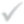 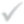 TEBELLÜĞ EDENONAYBu dokümanda açıklanan görev tanımını okudum,yerine getirmeyi kabul ve taahhüt ederim.… / … / 202İmza… / … / 202İmza… / … / 202İmzaBirimiTeknoloji FakültesiUnvanı/Ad-SoyadDr. Öğretim Üyesi Demet TAŞTEMÜR (Dekan Yardımcısı)Bağlı Olduğu YöneticiDekanYokluğunda Vekâlet Edecek PersonelDr. Öğr. Üyesi Murat AYDINGörevin/İşin Kısa TanımıGörevin/İşin Kısa TanımıDekan YardımcısıKarabük Üniversitesi üst yönetimi tarafından belirlenen amaç ve ilkelere uygun olarak tüm çalışmalarında Dekana yardımcı olur, Dekan görev başında olmadığı zamanlarda vekâlet eder ve Dekan adına işleri yürütür.Dekan YardımcısıKarabük Üniversitesi üst yönetimi tarafından belirlenen amaç ve ilkelere uygun olarak tüm çalışmalarında Dekana yardımcı olur, Dekan görev başında olmadığı zamanlarda vekâlet eder ve Dekan adına işleri yürütür.Görev, Yetki ve SorumluluklarBirimin tüm sevk ve idaresinde Dekana birinci derecede yardımcı olur.,Fakültenin eğitim ve öğretim faaliyetlerini organize etmek,Dekanın görevi başında bulunmadığı zamanlarda hem sevk ve idare konusunda hem de harcama konusunda tam yetki sahibidirler,Akademik ve idari personelin atanma, kadro, izin, rapor ve diğer özlük haklarını izlemek, bu konularda personelin isteklerini dinlemek, çözüme kavuşturmak,Bölümler tarafından yapılan ders görevlendirmelerinin denetimini yapmak.Ek ders formlarını kontrol etmek ve denetlemek.Sınıf temsilcileri ve fakülte temsilcisi seçimlerini düzenlemek bu temsilcilerle yapılacak toplantılara başkanlık etmek,Yeni öğrencilerin oryantasyon etkinliklerinin organizasyonunu sağlamak,Bölüm Başkanlıklarınca çözüme kavuşturulamayan öğrenci sorunlarını Dekan adına dinlemek ve çözüme kavuşturmak,Çevre, temizlik ve onarım hizmetlerini denetlemek,Öğrenci kulüplerinin ve öğrencilerin düzenleyeceği her türlü etkinliği gözden geçirmek, denetlemek ve kontrolünü sağlamak,Öğrenci soruşturma dosyalarını izlemek, bu soruşturmalar ile ilgili kurulacak komisyonlara başkanlık etmekSatın alma ve ihalelerle ilgili çalışmaları denetlemek ve sonuçlandırmak,Yatay geçiş, dikey geçiş, çift ana dal, yan dal yabancı uyruklu öğrenci kabulü ile ilgili her türlü çalışmaları ve tabibini yapmak, programların düzenlenmesini sağlamak,Fakülte tarafından düzenlenecek konferans, panel, toplantı, sempozyum, seminer, yemek, gezi, teknik gezi gibi etkinlikleri organize etmek,Her türlü burs işlemleri ile ilgilenmek bunlar için kurulacak komisyonlara başkanlık yapmak,Mezuniyet töreni ile ilgili çalışmaları düzenlemek,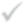 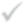 TEBELLÜĞ EDENONAYBu dokümanda açıklanan görev tanımını okudum,yerine getirmeyi kabul ve taahhüt ederim.… / … / 202İmza… / … / 202İmza… / … / 202İmzaBirimiTeknoloji FakültesiUnvanı/Ad-Soyad(Dekan Yardımcısı) Dr. Öğr. Üyesi Murat AYDINBağlı Olduğu YöneticiDekanYokluğunda Vekâlet Edecek PersonelDr. Öğretim Üyesi Demet TAŞTEMÜRGörevin/İşin Kısa TanımıGörevin/İşin Kısa TanımıDekan YardımcısıKarabük Üniversitesi üst yönetimi tarafından belirlenen amaç ve ilkelere uygun olarak tüm çalışmalarında Dekana yardımcı olur, Dekan görev başında olmadığı zamanlarda vekâlet eder ve Dekan adına işleri yürütür.Dekan YardımcısıKarabük Üniversitesi üst yönetimi tarafından belirlenen amaç ve ilkelere uygun olarak tüm çalışmalarında Dekana yardımcı olur, Dekan görev başında olmadığı zamanlarda vekâlet eder ve Dekan adına işleri yürütür.Görev, Yetki ve SorumluluklarBirimin tüm sevk ve idaresinde Dekana birinci derecede yardımcı olurlar,Fakültenin eğitim ve öğretim faaliyetlerini organize etmek,Dekanın görevi başında bulunmadığı zamanlarda hem sevk ve idare konusunda hem de harcama konusunda tam yetki sahibidirler,Akademik ve idari personelin atanma, kadro, izin, rapor ve diğer özlük haklarını izlemek, bu konularda personelin isteklerini dinlemek, çözüme kavuşturmak,Bölümler tarafından yapılan ders görevlendirmelerinin denetimini yapmak.Ek ders formlarını kontrol etmek ve denetlemek.Sınıf temsilcileri ve fakülte temsilcisi seçimlerini düzenlemek bu temsilcilerle yapılacak toplantılara başkanlık etmek,Yeni öğrencilerin oryantasyon etkinliklerinin organizasyonunu sağlamak,Bölüm Başkanlıklarınca çözüme kavuşturulamayan öğrenci sorunlarını Dekan adına dinlemek ve çözüme kavuşturmak,Çevre, temizlik ve onarım hizmetlerini denetlemek,Öğrenci kulüplerinin ve öğrencilerin düzenleyeceği her türlü etkinliği gözden geçirmek, denetlemek ve kontrolünü sağlamak,Öğrenci soruşturma dosyalarını izlemek, bu soruşturmalar ile ilgili kurulacak komisyonlara başkanlık etmekSatın alma ve ihalelerle ilgili çalışmaları denetlemek ve sonuçlandırmak,Yatay geçiş, dikey geçiş, çift ana dal, yan dal yabancı uyruklu öğrenci kabulü ile ilgili her türlü çalışmaları ve tabibini yapmak, programların düzenlenmesini sağlamak,Fakülte tarafından düzenlenecek konferans, panel, toplantı, sempozyum, seminer, yemek, gezi, teknik gezi gibi etkinlikleri organize etmek,Her türlü burs işlemleri ile ilgilenmek bunlar için kurulacak komisyonlara başkanlık yapmak,Mezuniyet töreni ile ilgili çalışmaları düzenlemek,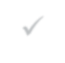 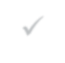 TEBELLÜĞ EDENONAYBu dokümanda açıklanan görev tanımını okudum,yerine getirmeyi kabul ve taahhüt ederim.… / … / 202İmza… / … / 202İmza… / … / 202İmzaBirimiTeknoloji FakültesiUnvanı/Ad-SoyadProf. Dr. Mustafa YAŞAR  (Endüstriyel Tasarım Mühendisliği Bölüm Başkanı)Bağlı Olduğu YöneticiDekanYokluğunda Vekâlet Edecek PersonelDoç.Dr. Hatice Akgül EVLEN / Dr.Öğr. Üyesi Abdürrahim TEMİZGörevin/İşin Kısa TanımıGörevin/İşin Kısa TanımıBölüm BaşkanıKarabük Üniversitesi üst yönetimi tarafından belirlenen amaç ve ilkelere uygun olarak; bölümün tüm faaliyetlerinin etkinlik ve verimlilik ilkelerine uygun olarak yürütülmesi amacıyla çalışmalar yapar. Bölümün her düzeyde eğitim öğretim ve araştırmalarından, bölüme ait her türlü faaliyetin düzenli ve verimli bir şekilde yürütülmesindensorumludur.Bölüm BaşkanıKarabük Üniversitesi üst yönetimi tarafından belirlenen amaç ve ilkelere uygun olarak; bölümün tüm faaliyetlerinin etkinlik ve verimlilik ilkelerine uygun olarak yürütülmesi amacıyla çalışmalar yapar. Bölümün her düzeyde eğitim öğretim ve araştırmalarından, bölüme ait her türlü faaliyetin düzenli ve verimli bir şekilde yürütülmesindensorumludur.Görev, Yetki ve Sorumluluklar2547 sayılı Akademik Personel kanununun ilgili akademik teşkilat yasasında belirtilen görevleri yapmak,Bölüm kurullarına başkanlık etmekFakülte Kuruluna üyelik yapmak.Bölümün ihtiyaçlarını Makama yazılı olarak rapor etmekMakam ile bölüm arasındaki her türlü yazışmanın sağlıklı bir şekilde yapılmasını sağlamak.Bölüme bağlı Anabilim dalları arasında eşgüdümü sağlamakBölümün ders dağılımını öğretim elemanları arasında dengeli bir şekilde yapılmasını sağlamakBölümde eğitim-öğretimin düzenli bir şekilde sürdürülmesini sağlamakEk ders ve sınav ücret çizelgelerinin zamanında ve doğru bir biçimde hazırlanmasını sağlamakBölümün eğitim-öğretimle ilgili sorunlarını tespit etmek, makama iletmekBölümün değerlendirme ve kalite geliştirme çalışmalarını yürütmek, raporları makama sunmak.Dekanlık Kalite Birimi ile eşgüdümlü çalışarak Bölüme bağlı programların akredite edilme çalışmalarını yürütmek.Eğitim-öğretimin ve bilimsel araştırmaların verimli ve etkili bir şekilde gerçekleşmesi amacına yönelik olarak Bölümdeki öğretim elemanları arasında bir iletişim ortamının oluşmasına çalışmak.Bölümün ders dağılımın öğretim elemanları arasında dengeli ve makul bir şekilde yapılmasını sağlamak.Bölümdeki dersliklerin, çalışma odalarının, atölyelerin, laboratuvarların ve ders araç gereçlerinin verimli, etkili, düzenli ve temiz olarak kullanılmasını sağlamak.Bölümüne bağlı öğretim elemanlarının görev sürelerinin uzatılmasında dikkate alınmak üzere Bölüm görüşünü yazılı olarak Dekanlık Makamına bildirmek.Fakülte Akademik Genel Kurulu için Bölüm ile ilgili gerekli bilgileri sağlamak.Her dönem başında ders kayıtlarının düzenli bir biçimde yapılmasını sağlamak.TEBELLÜĞ EDENONAYBu dokümanda açıklanan görev tanımını okudum,yerine getirmeyi kabul ve taahhüt ederim.… / … / 202İmza… / … / 202İmza… / … / 202İmzaBirimiTeknoloji FakültesiUnvanı/Ad-SoyadDoç. Dr. Bahadır ACAR (Enerji Sistemleri Mühendisliği Bölüm Başkanı)Bağlı Olduğu YöneticiDekanYokluğunda Vekâlet Edecek PersonelDr. Öğretim Üyesi Şafak ATAŞGörevin/İşin Kısa TanımıGörevin/İşin Kısa TanımıBölüm BaşkanıKarabük Üniversitesi üst yönetimi tarafından belirlenen amaç ve ilkelere uygun olarak; bölümün tüm faaliyetlerinin etkinlik ve verimlilik ilkelerine uygun olarak yürütülmesi amacıyla çalışmalar yapar. Bölümün her düzeyde eğitim öğretim ve araştırmalarından, bölüme ait her türlü faaliyetin düzenli ve verimli bir şekilde yürütülmesindensorumludur.Bölüm BaşkanıKarabük Üniversitesi üst yönetimi tarafından belirlenen amaç ve ilkelere uygun olarak; bölümün tüm faaliyetlerinin etkinlik ve verimlilik ilkelerine uygun olarak yürütülmesi amacıyla çalışmalar yapar. Bölümün her düzeyde eğitim öğretim ve araştırmalarından, bölüme ait her türlü faaliyetin düzenli ve verimli bir şekilde yürütülmesindensorumludur.Görev, Yetki ve Sorumluluklar2547 sayılı Akademik Personel kanununun ilgili akademik teşkilat yasasında belirtilen görevleri yapmak,Bölüm kurullarına başkanlık etmekFakülte Kuruluna üyelik yapmak.Bölümün ihtiyaçlarını Makama yazılı olarak rapor etmekMakam ile bölüm arasındaki her türlü yazışmanın sağlıklı bir şekilde yapılmasını sağlamak.Bölüme bağlı Anabilim dalları arasında eşgüdümü sağlamakBölümün ders dağılımını öğretim elemanları arasında dengeli bir şekilde yapılmasını sağlamakBölümde eğitim-öğretimin düzenli bir şekilde sürdürülmesini sağlamakEk ders ve sınav ücret çizelgelerinin zamanında ve doğru bir biçimde hazırlanmasını sağlamakBölümün eğitim-öğretimle ilgili sorunlarını tespit etmek, makama iletmekBölümün değerlendirme ve kalite geliştirme çalışmalarını yürütmek, raporları makama sunmak.Dekanlık Kalite Birimi ile eşgüdümlü çalışarak Bölüme bağlı programların akredite edilme çalışmalarını yürütmek.Eğitim-öğretimin ve bilimsel araştırmaların verimli ve etkili bir şekilde gerçekleşmesi amacına yönelik olarak Bölümdeki öğretim elemanları arasında bir iletişim ortamının oluşmasına çalışmak.Bölümün ders dağılımın öğretim elemanları arasında dengeli ve makul bir şekilde yapılmasını sağlamak.Bölümdeki dersliklerin, çalışma odalarının, atölyelerin, laboratuvarların ve ders araç gereçlerinin verimli, etkili, düzenli ve temiz olarak kullanılmasını sağlamak.Bölümüne bağlı öğretim elemanlarının görev sürelerinin uzatılmasında dikkate alınmak üzere Bölüm görüşünü yazılı olarak Dekanlık Makamına bildirmek.Fakülte Akademik Genel Kurulu için Bölüm ile ilgili gerekli bilgileri sağlamak.Her dönem başında ders kayıtlarının düzenli bir biçimde yapılmasını sağlamak.TEBELLÜĞ EDENONAYBu dokümanda açıklanan görev tanımını okudum,yerine getirmeyi kabul ve taahhüt ederim.… / … / 202İmza… / … / 202İmza… / … / 202İmzaBirimiTeknoloji FakültesiUnvanı/Ad-SoyadProf. Dr. Nizamettin KAHRAMAN (İmalat Mühendisliği Bölüm Başkanı)Bağlı Olduğu YöneticiDekanYokluğunda Vekâlet Edecek PersonelDr.Öğr.Üyesi Ahmet Serdar GÜLDİBİGörevin/İşin Kısa TanımıGörevin/İşin Kısa TanımıBölüm BaşkanıKarabük Üniversitesi üst yönetimi tarafından belirlenen amaç ve ilkelere uygun olarak; bölümün tüm faaliyetlerinin etkinlik ve verimlilik ilkelerine uygun olarak yürütülmesi amacıyla çalışmalar yapar. Bölümün her düzeyde eğitim öğretim ve araştırmalarından, bölüme ait her türlü faaliyetin düzenli ve verimli bir şekilde yürütülmesindensorumludur.Bölüm BaşkanıKarabük Üniversitesi üst yönetimi tarafından belirlenen amaç ve ilkelere uygun olarak; bölümün tüm faaliyetlerinin etkinlik ve verimlilik ilkelerine uygun olarak yürütülmesi amacıyla çalışmalar yapar. Bölümün her düzeyde eğitim öğretim ve araştırmalarından, bölüme ait her türlü faaliyetin düzenli ve verimli bir şekilde yürütülmesindensorumludur.Görev, Yetki ve Sorumluluklar2547 sayılı Akademik Personel kanununun ilgili akademik teşkilat yasasında belirtilen görevleri yapmak,Bölüm kurullarına başkanlık etmekFakülte Kuruluna üyelik yapmak.Bölümün ihtiyaçlarını Makama yazılı olarak rapor etmekMakam ile bölüm arasındaki her türlü yazışmanın sağlıklı bir şekilde yapılmasını sağlamak.Bölüme bağlı Anabilim dalları arasında eşgüdümü sağlamakBölümün ders dağılımını öğretim elemanları arasında dengeli bir şekilde yapılmasını sağlamakBölümde eğitim-öğretimin düzenli bir şekilde sürdürülmesini sağlamakEk ders ve sınav ücret çizelgelerinin zamanında ve doğru bir biçimde hazırlanmasını sağlamakBölümün eğitim-öğretimle ilgili sorunlarını tespit etmek, makama iletmekBölümün değerlendirme ve kalite geliştirme çalışmalarını yürütmek, raporları makama sunmak.Dekanlık Kalite Birimi ile eşgüdümlü çalışarak Bölüme bağlı programların akredite edilme çalışmalarını yürütmek.Eğitim-öğretimin ve bilimsel araştırmaların verimli ve etkili bir şekilde gerçekleşmesi amacına yönelik olarak Bölümdeki öğretim elemanları arasında bir iletişim ortamının oluşmasına çalışmak.Bölümün ders dağılımın öğretim elemanları arasında dengeli ve makul bir şekilde yapılmasını sağlamak.Bölümdeki dersliklerin, çalışma odalarının, atölyelerin, laboratuvarların ve ders araç gereçlerinin verimli, etkili, düzenli ve temiz olarak kullanılmasını sağlamak.Bölümüne bağlı öğretim elemanlarının görev sürelerinin uzatılmasında dikkate alınmak üzere Bölüm görüşünü yazılı olarak Dekanlık Makamına bildirmek.Fakülte Akademik Genel Kurulu için Bölüm ile ilgili gerekli bilgileri sağlamak.TEBELLÜĞ EDENONAYBu dokümanda açıklanan görev tanımını okudum,yerine getirmeyi kabul ve taahhüt ederim.… / … / 202İmza… / … / 202İmza… / … / 202İmzaBirimiTeknoloji FakültesiUnvanı/Ad-SoyadDoç. Dr. İbrahim ÇAYIROĞLU (Mekatronik Mühendisliği Bölüm Başkanı V.)Bağlı Olduğu YöneticiDekanYokluğunda Vekâlet Edecek PersonelDr. Öğr. Üyesi Metin ZEYVELİGörevin/İşin Kısa TanımıGörevin/İşin Kısa TanımıBölüm BaşkanıKarabük Üniversitesi üst yönetimi tarafından belirlenen amaç ve ilkelere uygun olarak; bölümün tüm faaliyetlerinin etkinlik ve verimlilik ilkelerine uygun olarak yürütülmesi amacıyla çalışmalar yapar. Bölümün her düzeyde eğitim öğretim ve araştırmalarından, bölüme ait her türlü faaliyetin düzenli ve verimli bir şekilde yürütülmesindensorumludur.Bölüm BaşkanıKarabük Üniversitesi üst yönetimi tarafından belirlenen amaç ve ilkelere uygun olarak; bölümün tüm faaliyetlerinin etkinlik ve verimlilik ilkelerine uygun olarak yürütülmesi amacıyla çalışmalar yapar. Bölümün her düzeyde eğitim öğretim ve araştırmalarından, bölüme ait her türlü faaliyetin düzenli ve verimli bir şekilde yürütülmesindensorumludur.Görev, Yetki ve Sorumluluklar2547 sayılı Akademik Personel kanununun ilgili akademik teşkilat yasasında belirtilen görevleri yapmak,Bölüm kurullarına başkanlık etmekFakülte Kuruluna üyelik yapmak.Bölümün ihtiyaçlarını Makama yazılı olarak rapor etmekMakam ile bölüm arasındaki her türlü yazışmanın sağlıklı bir şekilde yapılmasını sağlamak.Bölüme bağlı Anabilim dalları arasında eşgüdümü sağlamakBölümün ders dağılımını öğretim elemanları arasında dengeli bir şekilde yapılmasını sağlamakBölümde eğitim-öğretimin düzenli bir şekilde sürdürülmesini sağlamakEk ders ve sınav ücret çizelgelerinin zamanında ve doğru bir biçimde hazırlanmasını sağlamakBölümün eğitim-öğretimle ilgili sorunlarını tespit etmek, makama iletmekBölümün değerlendirme ve kalite geliştirme çalışmalarını yürütmek, raporları makama sunmak.Dekanlık Kalite Birimi ile eşgüdümlü çalışarak Bölüme bağlı programların akredite edilme çalışmalarını yürütmek.Eğitim-öğretimin ve bilimsel araştırmaların verimli ve etkili bir şekilde gerçekleşmesi amacına yönelik olarak Bölümdeki öğretim elemanları arasında bir iletişim ortamının oluşmasına çalışmak.Bölümün ders dağılımın öğretim elemanları arasında dengeli ve makul bir şekilde yapılmasını sağlamak.Bölümdeki dersliklerin, çalışma odalarının, atölyelerin, laboratuvarların ve ders araç gereçlerinin verimli, etkili, düzenli ve temiz olarak kullanılmasını sağlamak.Bölümüne bağlı öğretim elemanlarının görev sürelerinin uzatılmasında dikkate alınmak üzere Bölüm görüşünü yazılı olarak Dekanlık Makamına bildirmek.Fakülte Akademik Genel Kurulu için Bölüm ile ilgili gerekli bilgileri sağlamak.Her dönem başında ders kayıtlarının düzenli bir biçimde yapılmasını sağlamak.TEBELLÜĞ EDENONAYBu dokümanda açıklanan görev tanımını okudum,yerine getirmeyi kabul ve taahhüt ederim.… / … / 202İmza… / … / 202İmza… / … / 202İmzaBirimiTeknoloji FakültesiUnvanı/Ad-SoyadMevlüt SUZAN (Fakülte Sekreteri)Bağlı Olduğu YöneticiDekanlık MakamıYokluğunda Vekâlet Edecek PersonelDr.Öğr.Üyesi Murat AYDIN/Dr.Öğr.Üyesi Demet TAŞTEMÜRGörevin/İşin Kısa TanımıGörevin/İşin Kısa TanımıFakülte SekreteriKarabük Üniversitesi üst yönetimi tarafından belirlenen amaç ve ilkelere uygun olarak, fakülte idari personelleri tarafında yürütülmesi gereken tüm iş ve işlemlerin düzenli ve uyumlu bir şekilde sürdürülmesini koordine eder. Fakültenin vizyonu ve misyonu doğrultusunda idari süreçleri planlar, önerir, yapılacak iş ve işlemleri yönlendirir vedenetler.Fakülte SekreteriKarabük Üniversitesi üst yönetimi tarafından belirlenen amaç ve ilkelere uygun olarak, fakülte idari personelleri tarafında yürütülmesi gereken tüm iş ve işlemlerin düzenli ve uyumlu bir şekilde sürdürülmesini koordine eder. Fakültenin vizyonu ve misyonu doğrultusunda idari süreçleri planlar, önerir, yapılacak iş ve işlemleri yönlendirir vedenetler.Görev, Yetki ve SorumluluklarSorumluluğundaki işleri düzenli ve uyumlu bir şekilde mevzuata uygun olarak planlamak, yürütmek, koordine etmek ve denetlemek,Fakültenin üniversite içi ve dışı tüm idari işlerini yürütmek,Fakültede görevli idari, teknik ve yardımcı hizmetli personel arasında iş bölümünü yapar.Gerekli durumlarda idari personelin görev alanları ve birimlerini düzenler,5018 Sayılı Kamu Mali Yönetimi ve Kontrol Kanunu uyarınca Gerçekleştirme Görevlisi görevini yürütür,İdari personel ile periyodik toplantılar yapmak ve verimli çalışmaları için gerekli tedbirleri almak,Gelen evrakların havalesini yaparak kaydedilmesini, birim içi yönlendirilmesini ve sonuçlandırılmasını sağlamak,Gerekli evrakların onay ve tasdikini yapmak,Fakülte	birimlerinin	taleplerini	değerlendirmek	ve	cevaplandırmak	yürütülen	idari	hizmetlerin yönlendirilmesini sağlamak,Fakültede görev yapan idari personelin disiplin amirliği görevini yürütmek,Fakülte Kurulu ve Yönetim Kurulu gündemini hazırlatmak ve oy hakkı olmaksızın raportör olarak toplantılara katılmak, (2547 sayılı kanunun 51/c maddesi gereği)Birimlerden çıkan her türlü yazı ve belgeyi kontrol etmek,Mevzuatla ilgili değişiklikleri takip etmek,Faaliyet raporu, iç denetim, stratejik plan hazırlama çalışmalarına katılmak, sonuçlarının takip edilerek zamanında ilgili birimlere ulaşmasını sağlamak,Sivil savunma çalışmalarına katılmak ve denetlemek,Tasarruf ilkelerine uygun hareket etmek.TEBELLÜĞ EDENONAYBu dokümanda açıklanan görev tanımını okudum,yerine getirmeyi kabul ve taahhüt ederim.… / … / 202İmza… / … / 202İmza… / … / 202İmzaBirimiTeknoloji FakültesiUnvanı/Ad-SoyadBilgisayar İşletmeni Aslıhan Altıntaş BULUTBağlı Olduğu YöneticiFakülte SekreteriYokluğunda Vekâlet Edecek PersonelBilgisayar İşletmeni Yaşar UÇAKGörevin/İşin Kısa TanımıGörevin/İşin Kısa TanımıMali işlemlerKarabük Üniversitesi üst yönetimi tarafından belirlenen amaç ve ilkelere uygun olarak; İlgili mevzuat çerçevesinde alınacak mal ve hizmetlerin hazırlık aşamasından ödeme aşamasına kadar olan süreçlerindeki evrak, iş ve işlemlerini yapmak, maaş ödemeleri, yolluk ödemeleri, maaş SGK ödemelerini yapmak.Mali işlemlerKarabük Üniversitesi üst yönetimi tarafından belirlenen amaç ve ilkelere uygun olarak; İlgili mevzuat çerçevesinde alınacak mal ve hizmetlerin hazırlık aşamasından ödeme aşamasına kadar olan süreçlerindeki evrak, iş ve işlemlerini yapmak, maaş ödemeleri, yolluk ödemeleri, maaş SGK ödemelerini yapmak.Görev, Yetki ve SorumluluklarPersonelin yurt içi ve yurt dışı geçici görev yollukları ile sürekli görev yollukları için gerekli işlemleri hazırlamak ve ödeme emirlerini düzenlemekFakülte bütçesi hazırlıklarını yapmak,Mali işlere ait her türlü yazışmaları yapmak,Satın alma taleplerinin mevcut ödenek durumlarını dikkate alarak takip etmekSatın alma talep formlarını hazırlanmakFakültemiz bölüm ve birimlerince satın alma ihtiyaçlarını belirleyerek, satın alma servisine verilen taleplerin yasa gereği düzenlenmesi gereken tüm belge ve evrakları mevcut ödeneği planlayarak hazırlamakSatın alma şekline göre diğer yazışmaları yapılmak, (Yaklaşık maliyet, piyasa araştırma, mal muayene kabul, hizmet işleri kabul, ihale onay ve ödeme emri)Nakit veya mahsupları düzenleyerek teslim evrakı ile Strateji Daire Başkanlığına teslim etmekStrateji Daire Başkanlığınca ödeme onayı verilen evrakları ödeme kalemlerine göre tanzim ederek dosyalamakHakediş bedeli için ödeme emri düzenlemek,Maaş ödeme işlemlerinin yapılması, Maaşlardaki geliştirme ödeneğinin takibi işlerini yürütmekÖdemelerin zamanında ve sağlıklı şekilde yapılabilmesi için listelerin oluşturulması ve e-mail yoluyla ödeme yapacak birimlere zamanında gönderilmesi,Maaş SGK işlemlerinin yapılmasıEKAP sistemine bilgilerin girilmesi.Kendi sorumluluk alanlarında doğabilecek sıkıntı ve sorunları önceden Fakülte Sekreterine bildirmek,Görevi ile ilgili süreçleri Üniversitemiz Kalite Politikası ve Kalite Yönetim Çerçevesi içerisinde Kalite Hedefleri ve Prosedürlerine uygun olarak yürütmek,Yukarıda yazılı olan bütün bu görevleri Üniversitemiz Etik değerlerine uyarak Görev ve Sorumluluklarını Kanun ve Yönetmelikler çerçevesinde yerine getirmek,Fakülte Sekreteri Tarafından verilen diğer görevleri yapmak.TEBELLÜĞ EDENONAYBu dokümanda açıklanan görev tanımını okudum,yerine getirmeyi kabul ve taahhüt ederim.… / … / 202İmza… / … / 202İmza… / … / 202İmzaBirimiTeknoloji FakültesiUnvanı/Ad-SoyadBilgisayar İşletmeni Aynur YILDIRIMBağlı Olduğu YöneticiFakülte SekreteriYokluğunda Vekâlet Edecek PersonelBilgisayar İşletmeni İlkay KORKMAZGörevin/İşin Kısa TanımıGörevin/İşin Kısa TanımıPersonel işleriKarabük Üniversitesi üst yönetimi tarafından belirlenen amaç ve ilkelere uygun olarak; fakülte personeli ile ilgili işlemleri ilgili mevzuatlar çerçevesinde yapmak, takip etmek ve yazı işleri ile ilgili tüm işleri düzenli ve zamanında yürütmek.Personel işleriKarabük Üniversitesi üst yönetimi tarafından belirlenen amaç ve ilkelere uygun olarak; fakülte personeli ile ilgili işlemleri ilgili mevzuatlar çerçevesinde yapmak, takip etmek ve yazı işleri ile ilgili tüm işleri düzenli ve zamanında yürütmek.Görev, Yetki ve SorumluluklarGörev, Yetki ve SorumluluklarFakültemiz kadrosunda bulunan idari ve akademik personelin ve halen çalışmakta olan personele ait dosyaları tutmak,Personelin kıdem, terfi, görev süresi uzatma işlemlerinin takibini yapmak,Personeli ilgilendiren yazışmaların, tebliğ ve duyurularını yapmak,Akademik ve idari personelin her türlü özlük işlerinin takibi,Akademik ve İdari personele ait görevlendirme yazışmalarını yapmak,Fakülte Kurulu, Yönetim Kurulu, Disiplin Kurulu ve Eğitim Komisyonu kararlarını yazmak ve uygulamalarını takip etmek,Ders Dağılımları ve Görevlendirme yazışmalarını yapmak,Öğrencilere gerekli sosyal hizmetlerin sağlanmasına yardım etmek,Akademik ve İdari personelin her türlü görevlendirme yazışmalarını yapmak,Fakültemizde görevli bulunan ve ders veren öğretim elemanlarının 2547 Sayılı kanunun 40/a ve 31.maddelerine göre görevlendirme işlemlerini takip etmek,Ayrıca 2547 sayılı yasanının 33. Maddesi gereği öğretim üyesi yurt dışı görevlendirme işlemlerinin yapımı,Akademik ve İdari personelin atama ve Göreve Başlama İşlemlerini yapmak,Pasaport İşlemleri ile ilgili yazışmaları yapmak,Birim içi ve birim dışı yazışmaları yapmak,Fakültemiz personellerinin unvan güncellemelerinin EBYS sisteminde güncellenmesi için Rektörlük Makamına yapılan yazışmaların takibiFakültemizdeki tüm personele ait kimlik işlemlerinin takibi,Fakültemiz tüm personellerinin görevlendirme vb. işlemlerinin Personel otomasyon sistemine girişlerinin yapılması,Bölüm Başkanlıklarına mail ve EBYS üzerinden yapılan duyuruların takibi,.Fakültemiz kadrosunda bulunan idari ve akademik personelin ve halen çalışmakta olan personele ait dosyaları tutmak,Personelin kıdem, terfi, görev süresi uzatma işlemlerinin takibini yapmak,Personeli ilgilendiren yazışmaların, tebliğ ve duyurularını yapmak,Akademik ve idari personelin her türlü özlük işlerinin takibi,Akademik ve İdari personele ait görevlendirme yazışmalarını yapmak,Fakülte Kurulu, Yönetim Kurulu, Disiplin Kurulu ve Eğitim Komisyonu kararlarını yazmak ve uygulamalarını takip etmek,Ders Dağılımları ve Görevlendirme yazışmalarını yapmak,Öğrencilere gerekli sosyal hizmetlerin sağlanmasına yardım etmek,Akademik ve İdari personelin her türlü görevlendirme yazışmalarını yapmak,Fakültemizde görevli bulunan ve ders veren öğretim elemanlarının 2547 Sayılı kanunun 40/a ve 31.maddelerine göre görevlendirme işlemlerini takip etmek,Ayrıca 2547 sayılı yasanının 33. Maddesi gereği öğretim üyesi yurt dışı görevlendirme işlemlerinin yapımı,Akademik ve İdari personelin atama ve Göreve Başlama İşlemlerini yapmak,Pasaport İşlemleri ile ilgili yazışmaları yapmak,Birim içi ve birim dışı yazışmaları yapmak,Fakültemiz personellerinin unvan güncellemelerinin EBYS sisteminde güncellenmesi için Rektörlük Makamına yapılan yazışmaların takibiFakültemizdeki tüm personele ait kimlik işlemlerinin takibi,Fakültemiz tüm personellerinin görevlendirme vb. işlemlerinin Personel otomasyon sistemine girişlerinin yapılması,Bölüm Başkanlıklarına mail ve EBYS üzerinden yapılan duyuruların takibi,.İç Kontrol Standartları Eylem Planın ile ilgili işlemlerin yürütülmesi, raporların hazırlanması ve arşivlenmesi,İdare Faaliyet raporu ile Kurum İç değerlendirme raporunun hazırlanması,Kendi sorumluluk alanlarında doğabilecek sıkıntı ve sorunları önceden Fakülte Sekreterine bildirmek,Görevi ile ilgili süreçleri Üniversitemiz Kalite Politikası ve Kalite Yönetim Çerçevesi içerisinde Kalite Hedefleri ve Prosedürlerine uygun olarak yürütmek,Yukarıda yazılı olan bütün bu görevleri Üniversitemiz Etik değerlerine uyarak Görev ve Sorumluluklarını Kanun ve Yönetmelikler çerçevesinde yerine getirmek,Fakülte Sekreteri tarafından verilen diğer görevleri yapmak.İç Kontrol Standartları Eylem Planın ile ilgili işlemlerin yürütülmesi, raporların hazırlanması ve arşivlenmesi,İdare Faaliyet raporu ile Kurum İç değerlendirme raporunun hazırlanması,Kendi sorumluluk alanlarında doğabilecek sıkıntı ve sorunları önceden Fakülte Sekreterine bildirmek,Görevi ile ilgili süreçleri Üniversitemiz Kalite Politikası ve Kalite Yönetim Çerçevesi içerisinde Kalite Hedefleri ve Prosedürlerine uygun olarak yürütmek,Yukarıda yazılı olan bütün bu görevleri Üniversitemiz Etik değerlerine uyarak Görev ve Sorumluluklarını Kanun ve Yönetmelikler çerçevesinde yerine getirmek,Fakülte Sekreteri tarafından verilen diğer görevleri yapmak.TEBELLÜĞ EDENONAYBu dokümanda açıklanan görev tanımını okudum, yerine getirmeyi kabul ve taahhüt ederim.… / … / 202İmza… / … / 202İmza… / … / 202İmzaBirimiTeknoloji FakültesiUnvanı/Ad-SoyadBilgisayar İşletmeni İlkay KORMAZBağlı Olduğu YöneticiFakülte SekreteriYokluğunda Vekâlet Edecek PersonelBilgisayar İşletmeni Necdet ERGUVANGörevin/İşin Kısa TanımıGörevin/İşin Kısa TanımıÖğrenci İşleriÖğrenci işleri biriminin tüm faaliyetleri ile ilgili etkinlik ve verimlilik ilkelerine uygun çalışmaları yapmak. Fakültenin Öğrenci İşleri ile ilgili hizmetleri yürütmek ve Öğrenci İşleri ile İlgili evrakların dağıtımını ilgili Bölüm Sekreterliklerine ulaştırıp işlerin yürümesini sağlamaktır.Öğrenci İşleriÖğrenci işleri biriminin tüm faaliyetleri ile ilgili etkinlik ve verimlilik ilkelerine uygun çalışmaları yapmak. Fakültenin Öğrenci İşleri ile ilgili hizmetleri yürütmek ve Öğrenci İşleri ile İlgili evrakların dağıtımını ilgili Bölüm Sekreterliklerine ulaştırıp işlerin yürümesini sağlamaktır.Görev, Yetki ve SorumluluklarYeni öğrencilerin kayıtlarını yapmak,Öğrencilerin eğitim-öğretim ile ilgili sorularını cevaplandırır ve ilgili birimlere yönlendirmek,Servis dersleri için yapılan muafiyet sınav sonuçlarının ilanını yapmak ve bu sonuçlar ile ilgili gerekli işlemleri yürütmek,Öğrencilerin kayıt dondurma ve kendi isteğiyle kayıt sildirme taleplerine ilişkin işlemleri yürütmek,Sınav görevlendirmelerini öğretim elemanlarına bildirmek,Yatay geçişle gelen-giden öğrencilerin işlemlerini yürütmek,Öğrencilerin stajla ilgili işlemlerini yapmak,Öğrenci belgesi, transkript vb. belgeleri hazırlamak,Mezun aşamasına gelen öğrencilerin mezuniyet işlemlerini yapmak,Öğrenci işleri ile ilgili Fakülte Kurulu ve Fakülte Yönetim Kuruluna sunulacak evrakları hazırlayarak yazışmalarını yapmak,Öğrenci işleri ile ilgili diğer tüm yazışmaları yapmak,Disiplin cezası alan öğrencilere ilişkin işlemleri yürütmek,Dikey geçişle gelen öğrencilerin hazırlık programlarının belirlenmesi ile ilgili yazışmaları yapmak ve takip etmek,Fakültemiz Bilimsel İntibak Programlarına ait sınav programının, sınav evrakının hazırlanmasını sağlamak,Fakülte öğretim elemanlarının sınav zamanlarında yüklendiği görevlendirmelerinin düzenlenip ilgililere ulaşmasının sağlamak,Fakülte öğrencilerinin staj işlemlerini (işe giriş, e bildirge, işten ayrılış) gerçekleştirmek,Fakültemiz kısmi zamanlı öğrencilerinin işe başlatma işten ayrılma puantaj ve iş işlemlerinin takibiÇoktan Seçmeli Sınavların Optik Okuyucuda değerlendirilmesini sağlamak,Kendi sorumluluk alanlarında doğabilecek sıkıntı ve sorunları önceden Fakülte Sekreterine bildirmekGörevi ile ilgili süreçleri Üniversitemiz Kalite Politikası ve Kalite Yönetim Çerçevesi içerisinde Kalite Hedefleri ve Prosedürlerine uygun olarak yürütmek,Yukarıda yazılı olan bütün bu görevleri Üniversitemiz Etik değerlerine uyarak Görev ve Sorumluluklarını Kanun ve Yönetmelikler çerçevesinde yerine getirmek,Fakülte Sekreteri tarafından verilen diğer görevleri yapmak.Görevi ile ilgili süreçleri Üniversitemiz Kalite Politikası ve Kalite Yönetim Çerçevesi içerisinde Kalite Hedefleri ve Prosedürlerine uygun olarak yürütmek,Yukarıda yazılı olan bütün bu görevleri Üniversitemiz Etik değerlerine uyarak Görev ve Sorumluluklarını Kanun ve Yönetmelikler çerçevesinde yerine getirmek,Fakülte Sekreteri tarafından verilen diğer görevleri yapmak.TEBELLÜĞ EDENONAYBu dokümanda açıklanan görev tanımını okudum,yerine getirmeyi kabul ve taahhüt ederim.… / … / 202İmza… / … / 202İmza… / … / 202İmzaBirimiTeknoloji FakültesiUnvanı/Ad-SoyadBilgisayar İşletmeni Habibe ACARBağlı Olduğu YöneticiFakülte SekreteriYokluğunda Vekâlet Edecek PersonelBilgisayar İşletmeni Kemal UZELGörevin/İşin Kısa TanımıGörevin/İşin Kısa TanımıBölüm sekreterliğiKarabük Üniversitesi üst yönetimi tarafından belirlenen amaç ve ilkelere uygun olarak; İlgili mevzuat çerçevesinde fakülte Endüstriyel Tasarım Mühendisliği Bölüm Sekreterliği, Enerji Sistemleri Mühendisliği Bölüm Sekreterliği, Elektrik Mühendisliği Bölüm Sekreterliği, Mobilya Eğitimi Bölüm SekreterliğiBölüm sekreterliğiKarabük Üniversitesi üst yönetimi tarafından belirlenen amaç ve ilkelere uygun olarak; İlgili mevzuat çerçevesinde fakülte Endüstriyel Tasarım Mühendisliği Bölüm Sekreterliği, Enerji Sistemleri Mühendisliği Bölüm Sekreterliği, Elektrik Mühendisliği Bölüm Sekreterliği, Mobilya Eğitimi Bölüm SekreterliğiGörev, Yetki ve SorumluluklarGelen yazıların Bölüm Başkanına iletilmesi,Bölüm Kurulu Kararlarının ve üst yazıların Bölüm Başkanı gözetiminde yazılması,Giden evrakların kaydedilmesi ve suretlerinin dosyalanması,Evrakların ilgili kişi veya birime teslim edilmesi,Sınav ve ders programlarının ilan edilmesi ve bölümle ilgili diğer duyuru işlemlerinin yapılması,Ders planları, ders yükleri, açık ders görevlendirmeleri, haftalık ders planları, yarıyıllık ders planları, Görevlendirme değişikliği, ders değişikliği, yarıyıl ders değişikliği, öğretim türü değişikliği, dersin gruplara ayrılması işlemlerinin yapılması ve mezuniyet evraklarının hazırlanması,Yeni kayıt veya yatay geçiş ile gelen öğrencilerin daha önceki öğrenimlerinde görmüş oldukları dersler ile ilgili muafiyet işlemleri ve Üniversite tarafından yapılan muafiyet sınavı sonucu başarılı olan öğrencilerin muafiyet işlemlerinin yapılması,Bölümün Dekanlık ve Enstitü ile olan yazı işlerinin yürütülmesiKendi sorumluluk alanlarında doğabilecek sıkıntı ve sorunları önceden Fakülte Sekreterine bildirmek,Bağlı olduğu üst yönetici/yöneticileri tarafından verilen diğer işlerin ve işlemlerin yapılması,Staj yapacak olan öğrencilerin bildirilmesi,Görevi ile ilgili süreçleri Üniversitemiz Kalite Politikası ve Kalite Yönetim Çerçevesi içerisinde Kalite Hedefleri ve Prosedürlerine uygun olarak yürütmek,Yukarıda yazılı olan bütün bu görevleri Üniversitemiz Etik değerlerine uyarak Görev ve Sorumluluklarını Kanun ve Yönetmelikler çerçevesinde yerine getirmek,Fakülte Sekreteri tarafından verilen diğer görevleri yapmak.TEBELLÜĞ EDENONAY… / … / 202İmza… / … / 202İmzaBirimiTeknoloji FakültesiUnvanı/Ad-SoyadBilgisayar İşletmeni Kemal UZELBağlı Olduğu YöneticiFakülte SekreteriYokluğunda Vekâlet Edecek PersonelBilgisayar İşletmeni Habibe ACARGörevin/İşin Kısa TanımıGörevin/İşin Kısa TanımıBölüm SekreterliğiKarabük Üniversitesi üst yönetimi tarafından belirlenen amaç ve ilkelere uygun olarak; İlgili mevzuat çerçevesinde fakülte İmalat Mühendisliği Bölüm Sekreterliği, Mekatronik Mühendisliği Bölüm Sekreterliği, Makine Eğitimi Bölüm Sekreterliği, Metal Eğitimi Bölüm SekreterliğiBölüm SekreterliğiKarabük Üniversitesi üst yönetimi tarafından belirlenen amaç ve ilkelere uygun olarak; İlgili mevzuat çerçevesinde fakülte İmalat Mühendisliği Bölüm Sekreterliği, Mekatronik Mühendisliği Bölüm Sekreterliği, Makine Eğitimi Bölüm Sekreterliği, Metal Eğitimi Bölüm SekreterliğiGörev, Yetki ve SorumluluklarGelen yazıların Bölüm Başkanına iletilmesi,Bölüm Kurulu Kararlarının ve üst yazıların Bölüm Başkanı gözetiminde yazılması,Giden evrakların kaydedilmesi ve suretlerinin dosyalanması,Evrakların ilgili kişi veya birime teslim edilmesi,Sınav ve ders programlarının ilan edilmesi ve bölümle ilgili diğer duyuru işlemlerinin yapılması,Ders planları, ders yükleri, açık ders görevlendirmeleri, haftalık ders planları, yarıyıllık ders planları, Görevlendirme değişikliği, ders değişikliği, yarıyıl ders değişikliği, öğretim türü değişikliği, dersin gruplara ayrılması işlemlerinin yapılması ve mezuniyet evraklarının hazırlanması,Yeni kayıt veya yatay geçiş ile gelen öğrencilerin daha önceki öğrenimlerinde görmüş oldukları dersler ile ilgili muafiyet işlemleri ve Üniversite tarafından yapılan muafiyet sınavı sonucu başarılı olan öğrencilerin muafiyet işlemlerinin yapılması,Bölümün Dekanlık ve Enstitü ile olan yazı işlerinin yürütülmesi,Bağlı olduğu üst yönetici/yöneticileri tarafından verilen diğer işlerin ve işlemlerin yapılması,Staj yapacak olan öğrencilerin bildirilmesi,Kendi sorumluluk alanlarında doğabilecek sıkıntı ve sorunları önceden Fakülte Sekreterine bildirmek.Görevi ile ilgili süreçleri Üniversitemiz Kalite Politikası ve Kalite Yönetim Çerçevesi içerisinde Kalite Hedefleri ve Prosedürlerine uygun olarak yürütmek,Yukarıda yazılı olan bütün bu görevleri Üniversitemiz Etik değerlerine uyarak Görev ve Sorumluluklarını Kanun ve Yönetmelikler çerçevesinde yerine getirmek,Fakülte Sekreteri tarafından verilen diğer görevleri yapmak.TEBELLÜĞ EDENONAYBu dokümanda açıklanan görev tanımını okudum, yerine getirmeyi kabul ve taahhüt ederim.…../…../202..İmza… / … / 202İmzaBirimiTeknoloji FakültesiUnvanı/Ad-SoyadBilgisayar İşletmeni Ceyhun DEMİRELBağlı Olduğu YöneticiFakülte SekreteriYokluğunda Vekâlet Edecek PersonelBilgisayar İşletmeni Aslıhan ALTINTAŞ BULUTGörevin/İşin Kısa TanımıGörevin/İşin Kısa TanımıAyniyat İşleriSatın alma, hibe ve bağış yöntemi ile edinilen taşınırların girişlerini yapmak, ambar kayıtlarını tutmak ve yılsonu sayım ve muhasebe işlemlerini yapmak.Ayniyat İşleriSatın alma, hibe ve bağış yöntemi ile edinilen taşınırların girişlerini yapmak, ambar kayıtlarını tutmak ve yılsonu sayım ve muhasebe işlemlerini yapmak.Görev, Yetki ve SorumluluklarHarcama birimince edinilen taşınırlardan muayene ve kabulü yapılanları cins ve niteliklerine göre sayarak, tartarak, ölçerek teslim almak; doğrudan tüketilmeyen ve kullanıma verilmeyen taşınırları ambarda muhafaza etmek,Taşınırların giriş ve çıkışlarına ilişkin kayıtları tutmak, bunlara ilişkin belge ve cetvelleri düzenlemek,Tüketime veya kullanıma verilmesi uygun görülen taşınırları ilgililere teslim etmek,Taşınırların yangına, ıslanmaya, bozulmaya, çalınmaya ve benzeri tehlikelere karşı korunması için gerekli tedbirleri almak,Ambarda çalınmaya veya olağanüstü nedenlerden dolayı meydana gelen azalmaları harcama yetkilisine bildirmek,Kullanımda bulunan dayanıklı taşınırları bulundukları yerde kontrol etmek sayımlarını yapmak,Harcama biriminin malzeme ihtiyaç planlamasının yapılmasına yardımcı olmak,Kayıtlarını tuttuğu taşınırların yönetim hesabını hazırlamak ve harcama yetkilisine sunmak.Görevi ile ilgili süreçleri Üniversitemiz Kalite Politikası ve Kalite Yönetim Çerçevesi içerisinde Kalite Hedefleri ve Prosedürlerine uygun olarak yürütmek,Karabük Üniversitesi Üst Yönetimi tarafından belirlenen amaç ve ilkelere uygun olarak; ilgili mevzuat çerçevesinde Fakültenin Satın alma, hibe, bağış yöntemi ile edinilen taşınırların girişlerini yapmak,Ambar kayıtlarını tutmakYılsonu sayım ve muhasebe işlerini yapmak,Kendi Sorumluluk alanlarında doğabilecek sıkıntı ve sorunları önceden Fakülte Sekreterine bildirmekYukarıda yazılı olan bütün bu görevleri Üniversitemiz Etik değerlerine uyarak Görev ve Sorumluluklarını Kanun ve Yönetmelikler çerçevesinde yerine getirmek,Fakülte Sekreteri tarafından verilen diğer görevleri yapmak.TEBELLÜĞ EDENONAYBu dokümanda açıklanan görev tanımını okudum,yerine getirmeyi kabul ve taahhüt ederim.… / … / 202İmza… / … / 202İmza… / … / 202İmzaBirimiTeknoloji FakültesiUnvanı/Ad-SoyadBilgisayar İşletmeni Ramazan EĞİNBağlı Olduğu YöneticiFakülte SekreteriYokluğunda Vekâlet Edecek PersonelBilgisayar İşletmeni Ceyhun DEMİRELGörevin/İşin Kısa TanımıGörevin/İşin Kısa TanımıAyniyat İşleriSatın alma, hibe ve bağış yöntemi ile edinilen taşınırların girişlerini yapmak, ambar kayıtlarını tutmak ve yılsonu sayım ve muhasebe işlemlerini yapmak.Ayniyat İşleriSatın alma, hibe ve bağış yöntemi ile edinilen taşınırların girişlerini yapmak, ambar kayıtlarını tutmak ve yılsonu sayım ve muhasebe işlemlerini yapmak.Görev, Yetki ve SorumluluklarHarcama birimince edinilen taşınırlardan muayene ve kabulü yapılanları cins ve niteliklerine göre sayarak, tartarak, ölçerek teslim almak; doğrudan tüketilmeyen ve kullanıma verilmeyen taşınırları ambarda muhafaza etmek,Taşınırların giriş ve çıkışlarına ilişkin kayıtları tutmak, bunlara ilişkin belge ve cetvelleri düzenlemek,Tüketime veya kullanıma verilmesi uygun görülen taşınırları ilgililere teslim etmek,Taşınırların yangına, ıslanmaya, bozulmaya, çalınmaya ve benzeri tehlikelere karşı korunması için gerekli tedbirleri almak,Ambarda çalınmaya veya olağanüstü nedenlerden dolayı meydana gelen azalmaları harcama yetkilisine bildirmek,Kullanımda bulunan dayanıklı taşınırları bulundukları yerde kontrol etmek sayımlarını yapmak,Harcama biriminin malzeme ihtiyaç planlamasının yapılmasına yardımcı olmak,Kayıtlarını tuttuğu taşınırların yönetim hesabını hazırlamak ve harcama yetkilisine sunmak.Görevi ile ilgili süreçleri Üniversitemiz Kalite Politikası ve Kalite Yönetim Çerçevesi içerisinde Kalite Hedefleri ve Prosedürlerine uygun olarak yürütmek,Karabük Üniversitesi Üst Yönetimi tarafından belirlenen amaç ve ilkelere uygun olarak; ilgili mevzuat çerçevesinde Fakültenin Satın alma, hibe, bağış yöntemi ile edinilen taşınırların girişlerini yapmak,Ambar kayıtlarını tutmak, Yılsonu sayım ve muhasebe işlerini yapmak,Kendi Sorumluluk alanlarında doğabilecek sıkıntı ve sorunları önceden Fakülte Sekreterine bildirmek,Görevi ile ilgili süreçleri Üniversitemiz Kalite Politikası ve Kalite Yönetim Çerçevesi içerisinde Kalite Hedefleri ve Prosedürlerine uygun olarak yürütmek,Yukarıda yazılı olan bütün bu görevleri Üniversitemiz Etik değerlerine uyarak Görev ve Sorumluluklarını Kanun ve Yönetmelikler çerçevesinde yerine getirmek,Fakülte Sekreteri tarafından verilen diğer görevleri de yapmak.TEBELLÜĞ EDENONAYBu dokümanda açıklanan görev tanımını okudum,yerine getirmeyi kabul ve taahhüt ederim.… / … / 202İmza İ… / … / 202İmza… / … / 202İmza İBirimiTeknoloji FakültesiUnvanı/Ad-SoyadMemur Berna BARBAS OĞULBağlı Olduğu YöneticiFakülte Sekreteri –DekanYokluğunda Vekâlet Edecek PersonelGörevlendirilecek PersonelGörevin/İşin Kısa TanımıGörevin/İşin Kısa TanımıDöner Sermaye İşlemleriKarabük Üniversitesi üst yönetimi tarafından belirlenen amaç ve ilkelere uygun olarak; ilgili mevzuat çerçevesinde Döner Sermaye iş ve işlemlerini yürütmek, Fakülte Sekreterliği tarafından unvanına uygun verilecek diğer görevleri ilgili mevzuat çerçevesinde yürütmek.Döner Sermaye İşlemleriKarabük Üniversitesi üst yönetimi tarafından belirlenen amaç ve ilkelere uygun olarak; ilgili mevzuat çerçevesinde Döner Sermaye iş ve işlemlerini yürütmek, Fakülte Sekreterliği tarafından unvanına uygun verilecek diğer görevleri ilgili mevzuat çerçevesinde yürütmek.Görev, Yetki ve SorumluluklarDöner Sermaye iş ve işlemlerinin DMİS otomasyonunda takibi, ilgili mevzuat çerçevesinde tahakkuk edecek vergi ve ödemelerin takibi ve muhasebeleştirilmesi,Döner Sermaye faaliyetlerine ilişkin talep edildiğinde ve dönemsel olarak durum raporu hazırlamak ve Dekanlık Makamına sunmak,Kendi Sorumluluk alanlarında doğabilecek sıkıntı ve sorunları önceden Fakülte Sekreterine bildirmek,Görevi ile ilgili süreçleri Üniversitemiz Kalite Politikası ve Kalite Yönetim Çerçevesi içerisinde Kalite Hedefleri ve Prosedürlerine uygun olarak yürütmek,Yukarıda yazılı olan bütün bu görevleri Üniversitemiz Etik değerlerine uyarak Görev ve Sorumluluklarını Kanun ve Yönetmelikler çerçevesinde yerine getirmek,Fakülte Sekreteri tarafından verilen diğer işleri yapmak.TEBELLÜĞ EDENONAYBu dokümanda açıklanan görev tanımını okudum,yerine getirmeyi kabul ve taahhüt ederim.16/ 05/ 2023İmza16/05/2023İmza16/ 05/ 2023İmzaBirimiTeknoloji FakültesiUnvanı/Ad-SoyadTekniker /Mustafa ÜLKÜBağlı Olduğu YöneticiFakülte SekreteriYokluğunda Vekâlet Edecek PersonelTeknisyen Ahmet Eren AYDIN (Teknisyen)Görevin/İşin Kısa TanımıGörevin/İşin Kısa TanımıAtölye İşleriKarabük Üniversitesi üst yönetimi tarafından belirlenen amaç ve ilkelere uygun olarak; İlgili mevzuat çerçevesinde bakım ve onarım İşlerini yerine getirmek.Atölye İşleriKarabük Üniversitesi üst yönetimi tarafından belirlenen amaç ve ilkelere uygun olarak; İlgili mevzuat çerçevesinde bakım ve onarım İşlerini yerine getirmek.Görev, Yetki ve SorumluluklarBağlı bulunduğu birimde bulunan bütün sıhhi ve fenni tesisler ve cihazların, muayene, kontrol, bakım, işletme ve küçük onarımlarını yapmak ve korumak.Fakültede bulunan bütün ekipman ve cihazların yetkinlik alanına giren muayene, kontrol, bakım, işletme ve küçük onarımlarını yapmak ve korumak.Fakültede alanı ile ilgili teknik işleri ilgilendiren konularda gerekli gerekli İSG tedbirlerinin alınmasını ve yürütülmesini sağlamak ve takip etmek.Atölye, laboratuvar ve açık alan çalışmalarını öğretim elemanının isteği doğrultusunda hazır etmek,Öğrencilere teknik konularda yardım etmek,Yanlış kullanımlara karşı koruma sağlamak,Arızaları gidermek, arıza giderilemiyorsa raporlayıp bildirme ve ilgili Daire Başkanlığındanyardım talep etmek,Hizmet ve görev bakımından ilgili birim amirlerine ve Fakülte Sekreterine karşı sorumludur.Yukarıda belirtilen görev ve sorumlulukları gerçekleştirme yetkisine sahip olmak,Faaliyetlerinin gerektirdiği her türlü araç, gereç ve malzemeyi kullanabilmek.Kendi Sorumluluk alanlarında doğabilecek sıkıntı ve sorunları önceden Fakülte Sekreterine bildirmek,Görevi ile ilgili süreçleri Üniversitemiz Kalite Politikası ve Kalite Yönetim Çerçevesi içerisinde Kalite Hedefleri ve Prosedürlerine uygun olarak yürütmek,Yukarıda yazılı olan bütün bu görevleri Üniversitemiz Etik değerlerine uyarak Görev ve Sorumluluklarını Kanun ve Yönetmelikler çerçevesinde yerine getirmek,Fakülte Sekreterine karşı sorumlu olup, vereceği diğer işleri de yapmakla yükümlüdür.TEBELLÜĞ EDENONAYBu dokümanda açıklanan görev tanımını okudum,yerine getirmeyi kabul ve taahhüt ederim.… / … / 202….İmza… / … / 202…İmza… / … / 202….İmzaBirimiTeknoloji FakültesiUnvanı/Ad-SoyadBilgisayar İşletmeni Necdet ERGUVANBağlı Olduğu YöneticiFakülte SekreteriYokluğunda Vekâlet Edecek PersonelBilgisayar işletmeni Ceyhun DEMİRELGörevin/İşin Kısa TanımıGörevin/İşin Kısa TanımıEvrak Kayıt, Baskı ve FotokopiKarabük Üniversitesi üst yönetimi tarafından belirlenen amaç ve ilkelere uygun olarak; İlgili mevzuat çerçevesinde Evrak Kayıt Yetkilisi görevlerini yürütmek ve fakültenin baskı ve fotokopi işlemlerini yürütmek.Evrak Kayıt, Baskı ve FotokopiKarabük Üniversitesi üst yönetimi tarafından belirlenen amaç ve ilkelere uygun olarak; İlgili mevzuat çerçevesinde Evrak Kayıt Yetkilisi görevlerini yürütmek ve fakültenin baskı ve fotokopi işlemlerini yürütmek.Görev, Yetki ve SorumluluklarGörev, Yetki ve SorumluluklarGelen ve giden evrakın kayıtları ve bunlarla ilgili kayıtların takibi,Posta kurye veya kargo yoluyla gelen her türlü evrakı geliş günü itibariyle kayda girmek ve ilgili birim ve kişiye iletmek,Fakülte Baskı ve Fotokopi İşlerini Ceyhun DEMİREL ile birlikte yürütmek,Etik Kurallarına Riayet ederek İş ve İşlemlerini yürütmek,Kendi Sorumluluk alanlarında doğabilecek sıkıntı ve sorunları önceden Fakülte Sekreterine bildirmekle sorumludur.Bina Sorumlu Yardımcılığı görevini Yürütmek,Görevi ile ilgili süreçleri Üniversitemiz Kalite Politikası ve Kalite Yönetim Çerçevesi içerisinde Kalite Hedefleri ve Prosedürlerine uygun olarak yürütmek,Kendi Sorumluluk alanlarında doğabilecek sıkıntı ve sorunları önceden Fakülte Sekreterine bildirmek,Görevi ile ilgili süreçleri Üniversitemiz Kalite Politikası ve Kalite Yönetim Çerçevesi içerisinde Kalite Hedefleri ve Prosedürlerine uygun olarak yürütmek,Yukarıda yazılı olan bütün bu görevleri Üniversitemiz Etik değerlerine uyarak Görev ve Sorumluluklarını Kanun ve Yönetmelikler çerçevesinde yerine getirmek,Fakülte Sekreteri tarafından verilen diğer işleri yapmak.Gelen ve giden evrakın kayıtları ve bunlarla ilgili kayıtların takibi,Posta kurye veya kargo yoluyla gelen her türlü evrakı geliş günü itibariyle kayda girmek ve ilgili birim ve kişiye iletmek,Fakülte Baskı ve Fotokopi İşlerini Ceyhun DEMİREL ile birlikte yürütmek,Etik Kurallarına Riayet ederek İş ve İşlemlerini yürütmek,Kendi Sorumluluk alanlarında doğabilecek sıkıntı ve sorunları önceden Fakülte Sekreterine bildirmekle sorumludur.Bina Sorumlu Yardımcılığı görevini Yürütmek,Görevi ile ilgili süreçleri Üniversitemiz Kalite Politikası ve Kalite Yönetim Çerçevesi içerisinde Kalite Hedefleri ve Prosedürlerine uygun olarak yürütmek,Kendi Sorumluluk alanlarında doğabilecek sıkıntı ve sorunları önceden Fakülte Sekreterine bildirmek,Görevi ile ilgili süreçleri Üniversitemiz Kalite Politikası ve Kalite Yönetim Çerçevesi içerisinde Kalite Hedefleri ve Prosedürlerine uygun olarak yürütmek,Yukarıda yazılı olan bütün bu görevleri Üniversitemiz Etik değerlerine uyarak Görev ve Sorumluluklarını Kanun ve Yönetmelikler çerçevesinde yerine getirmek,Fakülte Sekreteri tarafından verilen diğer işleri yapmak.TEBELLÜĞ EDENONAYBu dokümanda açıklanan görev tanımını okudum,yerine getirmeyi kabul ve taahhüt ederim.… / … / 202İmza… / … / 202İmza… / … / 202İmzaBirimiTeknoloji FakültesiUnvanı/Ad-SoyadTeknisyen/ Ahmet Eren AYDINBağlı Olduğu YöneticiFakülte SekreteriYokluğunda Vekâlet Edecek PersonelMustafa ÜLKÜ (Tekniker)Görevin/İşin Kısa TanımıGörevin/İşin Kısa TanımıAtölye İşleriKarabük Üniversitesi üst yönetimi tarafından belirlenen amaç ve ilkelere uygun olarak; İlgili mevzuat çerçevesinde bakım ve onarım İşlerini yerine getirmek.Atölye İşleriKarabük Üniversitesi üst yönetimi tarafından belirlenen amaç ve ilkelere uygun olarak; İlgili mevzuat çerçevesinde bakım ve onarım İşlerini yerine getirmek.Görev, Yetki ve SorumluluklarGörev, Yetki ve SorumluluklarAtelyede bulunan bütün sıhhı ve fenni tesis ve cihazların muayenesi, kontrolü, bakımı ve işletmesi ve küçük onarımı,Atelye Laboratuvar ve açık alan çalışmalarını öğretim elemanlarının istediği doğrultuda hazır etmek,Torna tezgahında işlenecek parçaları işlemek,Öğrencilere teknik konularda yardımcı olmak,Yanlış kullanıma karşı koruma sağlamak,Teknik İşleri ilgilendiren konularda İSG tedbirlerini almak ve yürütülmesini sağlamak,Şerit testerede kesilecek parçaları kesmek,Giyotin makinasında öğrencilere yardımcı olmak,Etik Kurallarına Riayet ederek İş ve İşlemlerini yürütmek,Kendi Sorumluluk alanlarında doğabilecek sıkıntı ve sorunları önceden Fakülte Sekreterine bildirmek,Görevi ile ilgili süreçleri Üniversitemiz Kalite Politikası ve Kalite Yönetim Çerçevesi içerisinde Kalite Hedefleri ve Prosedürlerine uygun olarak yürütmek,Yukarıda yazılı olan bütün bu görevleri Üniversitemiz Etik değerlerine uyarak Görev ve Sorumluluklarını Kanun ve Yönetmelikler çerçevesinde yerine getirmek,Fakülte Sekreteri tarafından verilen diğer işleri Yapmak.Atelyede bulunan bütün sıhhı ve fenni tesis ve cihazların muayenesi, kontrolü, bakımı ve işletmesi ve küçük onarımı,Atelye Laboratuvar ve açık alan çalışmalarını öğretim elemanlarının istediği doğrultuda hazır etmek,Torna tezgahında işlenecek parçaları işlemek,Öğrencilere teknik konularda yardımcı olmak,Yanlış kullanıma karşı koruma sağlamak,Teknik İşleri ilgilendiren konularda İSG tedbirlerini almak ve yürütülmesini sağlamak,Şerit testerede kesilecek parçaları kesmek,Giyotin makinasında öğrencilere yardımcı olmak,Etik Kurallarına Riayet ederek İş ve İşlemlerini yürütmek,Kendi Sorumluluk alanlarında doğabilecek sıkıntı ve sorunları önceden Fakülte Sekreterine bildirmek,Görevi ile ilgili süreçleri Üniversitemiz Kalite Politikası ve Kalite Yönetim Çerçevesi içerisinde Kalite Hedefleri ve Prosedürlerine uygun olarak yürütmek,Yukarıda yazılı olan bütün bu görevleri Üniversitemiz Etik değerlerine uyarak Görev ve Sorumluluklarını Kanun ve Yönetmelikler çerçevesinde yerine getirmek,Fakülte Sekreteri tarafından verilen diğer işleri Yapmak.TEBELLÜĞ EDENONAYBu dokümanda açıklanan görev tanımını okudum,yerine getirmeyi kabul ve taahhüt ederim.… / … / 202İmza… / … / 202İmza… / … / 202İmzaBirimiTeknoloji FakültesiUnvanı/Ad-SoyadBilgisayar İşletmeni /Yaşar UÇAKBağlı Olduğu YöneticiFakülte SekreteriYokluğunda Vekâlet Edecek PersonelBilgisayar İşletmeni Aslıhan ALTINTAŞ BULUTGörevin/İşin Kısa TanımıGörevin/İşin Kısa TanımıDöner Sermaye İşlemleri , Ek ders ve İşçi MaaşlarıKarabük Üniversitesi üst yönetimi tarafından belirlenen amaç ve ilkelere uygun olarak; ilgili mevzuat çerçevesinde Döner Sermaye iş ve işlemleri, Ek ders iş ve işlemlerini yürütmek ve İşçi Maaşlarını yapmak ve yürütmek.Döner Sermaye İşlemleri , Ek ders ve İşçi MaaşlarıKarabük Üniversitesi üst yönetimi tarafından belirlenen amaç ve ilkelere uygun olarak; ilgili mevzuat çerçevesinde Döner Sermaye iş ve işlemleri, Ek ders iş ve işlemlerini yürütmek ve İşçi Maaşlarını yapmak ve yürütmek.Görev, Yetki ve SorumluluklarDöner Sermaye iş ve işlemlerinin DMİS otomasyonunda takibi, ilgili mevzuat çerçevesinde tahakkuk edecek vergi ve ödemelerin takibi ve muhasebeleştirilme İş ve İşlemlerini yapmak,Döner Sermaye faaliyetlerine ilişkin talep edildiğinde ve dönemsel olarak durum raporu hazırlamak ve Dekanlık Makamına sunmak,Ek dersleri her ayın ilk haftası içinde yaparak gönderilmesini sağlam ve takibini yapmak,İşçi Maaş bodrolarını ayın son haftasında yaparak ilgili yere göndermek.Kendi Sorumluluk alanlarında doğabilecek sıkıntı ve sorunları önceden Fakülte Sekreterine bildirmek,Görevi ile ilgili süreçleri Üniversitemiz Kalite Politikası ve Kalite Yönetim Çerçevesi içerisinde Kalite Hedefleri ve Prosedürlerine uygun olarak yürütmek,Yukarıda yazılı olan bütün bu görevleri Üniversitemiz Etik değerlerine uyarak Görev ve Sorumluluklarını Kanun ve Yönetmelikler çerçevesinde yerine getirmek,Fakülte Sekreteri tarafından verilen diğer işleri yapmak.TEBELLÜĞ EDENONAYBu dokümanda açıklanan görev tanımını okudum,yerine getirmeyi kabul ve taahhüt ederim.… / … / 202İmza… / … / 202İmza… / … / 202İmza